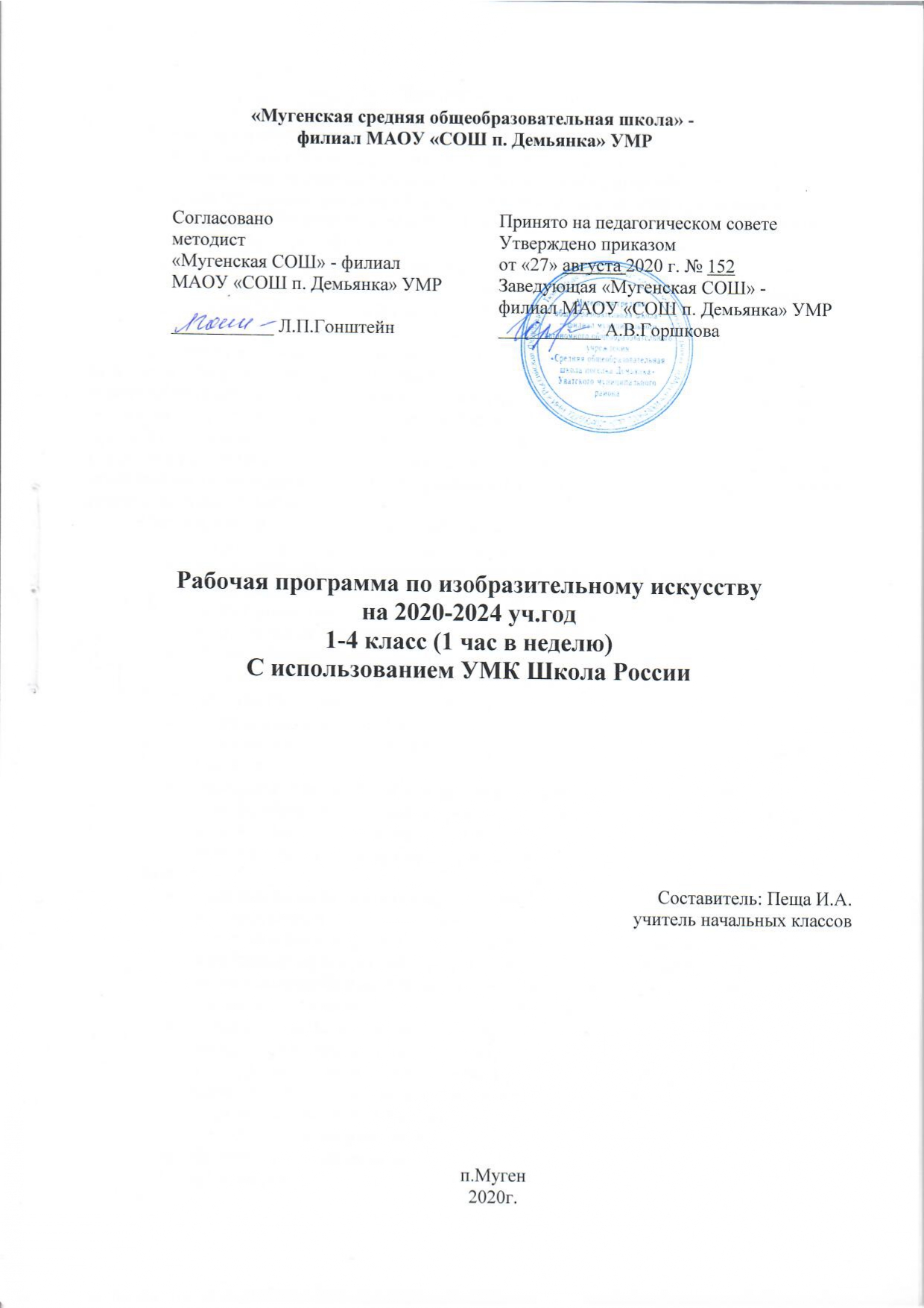 «Мугенская средняя общеобразовательная школа» - 
 филиал МАОУ «СОШ п. Демьянка» УМРРабочая программа по изобразительному искусствуна 2020-2024 уч.год1-4 класс (1 час в неделю)С использованием УМК Школа РоссииСоставитель: Пеща И.А.учитель начальных классовп.Муген2020г.Пояснительная запискаРабочая программа по изобразительному искусству составлена на основе:Федерального государственного образовательного стандарта начального общего образования (приказ Министерства образования и науки РФ от 06.10.2009 г. №373, зарегистрирован в Минюсте России 22 декабря 2009 г.) в редакциях приказы Министерства образ0ования и науки РФ №1241 от 26.11.2010, №2357 от 22.09.2011, №1060 от 18.12.2012;Примерной программы по изобразительному искусству;Положения о рабочей программе в соответствии с ООП НОО «Мугенской СОШ» - филиал МАОУ «СОШ п.Демьянка»УМР.Курс разработан как целостная система введения в художественную культуру и включает в себя на единой основе изучение всех основных видов пространственных (пластических) искусств: изобразительных — живопись, графика, скульптура; конструктивных — архитектура, дизайн; различных видов декоративно-прикладного искусства, народного искусства — традиционного крестьянского и народных промыслов, а также постижение роли художника в синтетических (экранных) искусствах — искусстве книги, театре, кино и т.д. Они изучаются в контексте взаимодействия с другими искусствами, а также в контексте конкретных связей с жизнью общества и человека.Основные цели учебного предмета «Изобразительное искусство»:Воспитание эстетических чувств, интереса к изобразительному искусству, обогащение нравственного опыта, представлений о добре и зле; воспитание нравственных чувств, уважение к культуре народов многонациональной России и других стран; готовность и способность выражать и отстаивать свою общественную позицию в искусстве и через искусство. Развитие воображения, желания и умения подходить к любой своей деятельности творчески, способности к восприятию искусства и окружающего мира, умений и навыков сотрудничества в художественной деятельности. Освоение первоначальных знаний о пластических искусствах: изобразительных, декоративно-прикладных, архитектуре и дизайне - их роли в жизни человека и общества.Овладение элементарной художественной грамотой; формирование художественного кругозора и приобретение опыта работы в различных видах художественно-творческой деятельности, разными художественными материалами; совершенствование эстетического вкуса.Задачи:Освоение первоначальных знаний о пластических искусствах, их роли в жизни человека и общества, формирование на доступном возрасту уровне  представлений о важных темах жизни, нашедших отражение в  произведениях живописи, графики, скульптуры, архитектуры и декоративно-прикладного искусства, приобщение к традициям многонационального народа Российской Федерации, к достижениям мировой  художественной культуры. Развитие способности видеть проявление художественной культуры в реальной жизни: воспитание зрительской культуры (способности «смотреть и видеть» – культуры эстетического восприятия, формирование эмоционально-ценностного, неравнодушного отношения к миру природы, миру животных, миру человека, миру искусства); формирование социально-ориентированного взгляда на мир в его органическом единстве и разнообразии природы, народов, культур и религий). Формирование навыков работы с различными художественными приемами и материалами.Овладение элементарной художественной грамотой – азбукой изобразительного искусства, совершенствование навыков индивидуальной творческой деятельности, умения сотрудничать, работать в паре, группе или коллективно, всем классом в процессе  изобразительной, декоративной и конструктивной деятельности.Место учебного предмета в учебном планеУчебная программа «Изобразительное искусство» разработана для 1-4 классов начальной школы. На изучение предмета отводится 1 час в неделю, всего на курс - 135 ч. Предмет изучается: в 1 классе - 33 ч в год, во 2-4 классах — по 34 ч в год (при 1 ч в неделю).Планируемые результаты изучения учебного предмета «Изобразительное искусство»:1 класс.Личностные результаты: 
В ценностно-эстетической сфере — эмоционально-ценностное отношение (к семье, Родине, природе, людям); толерантное принятие разнообразия культурных явлений, национальных ценностей и духовных традиций; художественный вкус и способность к эстетической оценке произведений искусства, нравственной оценке своих и чужих поступков, явлений окружающей жизни. 
В познавательной (когнитивной) сфере — способность к художественному познанию мира; умение применять полученные знания в собственной художественно-творческой деятельности.В трудовой сфере — навыки использования различных художественных материалов для рабо-
ты в разных техниках: живопись, графика, скульптура, декоративно-прикладное искусство, кон-
струирование; стремление использовать художественные умения для создания красивых вещей 
или их украшения.Метапредметные результаты:умение видеть и воспринимать проявления художественной культуры в окружающей жизни 
(техника, музеи, архитектура, дизайн, скульптура и др.); желание общаться с искусством, участвовать в обсуждении содержания и выразительных 
средств произведений искусства; активное использование языка изобразительного искусства и различных художественных 
материалов для освоения содержания разных учебных предметов (литература, окружающий мир и др.); обогащение ключевых компетенций (коммуникативных, деятельностных и др.) художест-
венно-эстетическим содержанием; формирование мотивации и умения организовывать самостоятельную деятельность, выби-
рать средства для реализации художественного замысла; формирование способности оценивать результаты художественно-творческой деятельно-
сти, собственной и одноклассников. Предметные  результаты:В познавательной сфере - понимание значения искусства в жизни человека и общества; вос-
приятие и характеристика художественных образов, представленных в произведениях искусства; 
умение различать основные виды и жанры пластических искусств, характеризовать их специфику; 
сформированность представлений о ведущих музеях России и художественных музеях своего 
региона. В ценностно-эстетической сфере - умение различать и передавать в художественно-твор-
ческой деятельности характер, эмоциональное состояние и свое отношение к природе, человеку, 
обществу; осознание общечеловеческих ценностей, выраженных в главных темах искусства, 
и отражение их в собственной деятельности; умение эмоционально оценивать шедевры русского 
и мирового искусства (в пределах изученного); проявление устойчивого интереса к художест-
венным традициям своего народа и других народов. В коммуникативной сфере - способность высказывать суждения о художественных особен-
ностях произведений, изображающих природу и человека в различных эмоциональных состоя-
ниях; умение обсуждать коллективные результаты. В трудовой сфере - умение использовать различные материалы и средства художественной 
выразительности для передачи замысла в собственной деятельности; моделирование новых обра-
зов путем трансформации известных (с использованием средств изобразительного искусства 
и компьютерной графики).2 классЛичностные результаты отражаются в индивидуальных качественных свойствах учащихся, которые они должны приобрести в процессе освоения учебного предмета по программе «Изобразительное искусство»:чувство гордости за культуру и искусство Родины, своего народа;уважительное отношение к культуре и искусству других народов нашей страны и мира в целом;понимание особой роли культуры и  искусства в жизни общества и каждого отдельного человека;сформированность эстетических чувств, художественно-творческого мышления, наблюдательности и фантазии;сформированность эстетических потребностей — потребностей в общении с искусством, природой, потребностей в творческом  отношении к окружающему миру, потребностей в самостоятельной практической творческой деятельности;овладение навыками коллективной деятельности в процессе совместной творческой работы в команде одноклассников под руководством учителя;умение сотрудничать с товарищами в процессе совместной деятельности, соотносить свою часть работы с общим замыслом;умение обсуждать и анализировать собственную  художественную деятельность  и работу одноклассников с позиций творческих задач данной темы, с точки зрения содержания и средств его выражения.Метапредметные результаты характеризуют уровень сформированности  универсальных способностей учащихся, проявляющихся в познавательной и практической творческой деятельности:овладение умением творческого видения с позиций художника, т.е. умением сравнивать, анализировать, выделять главное, обобщать;овладение умением вести диалог, распределять функции и роли в процессе выполнения коллективной творческой работы;использование средств информационных технологий для решения различных учебно-творческих задач в процессе поиска дополнительного изобразительного материала, выполнение творческих проектов отдельных упражнений по живописи, графике, моделированию и т.д.;умение планировать и грамотно осуществлять учебные действия в соответствии с поставленной задачей, находить варианты решения различных художественно-творческих задач;умение рационально строить самостоятельную творческую деятельность, умение организовать место занятий;осознанное стремление к освоению новых знаний и умений, к достижению более высоких и оригинальных творческих результатов.Предметные результаты характеризуют опыт учащихся в художественно-творческой деятельности, который приобретается и закрепляется в процессе освоения учебного предмета:знание видов художественной деятельности: изобразительной (живопись, графика, скульптура), конструктивной (дизайн и архитектура), декоративной (народные и прикладные виды искусства);знание основных видов и жанров пространственно-визуальных искусств;понимание образной природы искусства;эстетическая оценка явлений природы, событий окружающего мира;применение художественных умений, знаний и представлений в процессе выполнения художественно-творческих работ;способность узнавать, воспринимать, описывать и эмоционально оценивать несколько великих произведений русского и мирового искусства;умение обсуждать и анализировать произведения искусства, выражая суждения о содержании, сюжетах и выразительных средствах; усвоение названий ведущих художественных музеев России и художественных музеев своего региона;умение видеть проявления визуально-пространственных искусств в окружающей жизни: в доме, на улице, в театре, на празднике;способность использовать в художественно-творческой деятельности различные художественные материалы и художественные техники;  способность передавать в художественно-творческой деятельности характер, эмоциональные состояния и свое отношение к природе, человеку, обществу;умение компоновать на плоскости листа и в объеме задуманный художественный образ;освоение умений применять в художественно—творческой  деятельности основ цветоведения, основ графической грамоты;овладение  навыками  моделирования из бумаги, лепки из пластилина, навыками изображения средствами аппликации и коллажа; умение характеризовать и эстетически оценивать разнообразие и красоту природы различных регионов нашей страны;умение рассуждать о многообразии представлений о красоте у народов мира, способности человека в самых разных природных условиях создавать свою самобытную художественную культуру;изображение в творческих работах  особенностей художественной культуры разных (знакомых по урокам) народов, передача особенностей понимания ими красоты природы, человека, народных традиций;умение узнавать и называть, к каким художественным культурам относятся предлагаемые (знакомые по урокам) произведения изобразительного искусства и традиционной культуры;способность эстетически, эмоционально воспринимать красоту городов, сохранивших исторический облик, — свидетелей нашей истории;умение  объяснять значение памятников и архитектурной среды древнего зодчества для современного общества;выражение в изобразительной деятельности своего отношения к архитектурным и историческим ансамблям древнерусских городов;умение приводить примеры произведений искусства, выражающих красоту мудрости и богатой духовной жизни, красоту внутреннего  мира человека.3 классЛичностные результаты отражаются в индивидуальных качественных свойствах учащихся, которые они должны преобразование в процессе освоения учебного предмета по программе «Изобразительное искусство»:чувство гордости за культуру и искусство Родины, своего города;уважительное отношение к культуре и искусству других народов нашей страны и мира в целом;понимание особой роли культуры и искусства в жизни общества и каждого отдельного человека;сформированность эстетических чувств, художественно-творческого мышления, наблюдательности и фантазии;сформированность эстетических потребностей (потребностей на общении с искусством, природой, потребностей в творческом отношении к окружающему миру, потребностей в самостоятельной практической творческой деятельности), ценностей и чувств;развитие этических чувств, доброжелательности и эмоционально—нравственной отзывчивости, понимания и сопереживания чувствам других людей;овладение навыками коллективной деятельности в процессе совместной творческой работ в команде одноклассников од руководством учителя;умение сотрудничать с товарищами в процессе совместной деятельности, соотносить свою часть рабаты с общим замыслом;умение обсуждать и анализировать собственную художественную деятельность и работу одноклассников с позиций творческих задач данной темы, с точки зрения содержания и средств его выражения.Метапредметные результаты характеризуют уровень сформулированности универсальных способностей учащихся, проявляющихся в познавательной и практической творческой деятельности:освоение способов решения проблем творческого и поискового характера;овладение умением творческого видения с позиций художника, т. е. умением сравнивать, анализировать, выделять главное, обобщать;формирование умения понимать причины успеха неуспеха учебной деятельности и способности конструктивно действовать даже в ситуациях неуспеха;освоение начальных форм познавательной и личностной рефлексии;овладение логическими действиями сравнения, анализа, синтеза, обобщения, классификации по родовидовым признакам;овладение умением вести диалог, распределять функции и роли в процессе выполнения коллективной творческой работы;использование средств информационных технологий для решения различных учебно-творческих задач в процессе поиска дополнительного изобразительного материала, выполнение творческих проектов, отдельных упражнений по живописи, графике, моделированию и т. д.;умение планировать и грамотно осуществлять учебные действия в соответствии с поставленной задачей, находить варианты решения различных художественно-творческих задач;умение рационально строить самостоятельную творческую деятельность, умение организовать место занятий;осознанное стремление к освоению новых знаний и умений, к достижению более высоких и оригинальных творческих результатов.Предметные результаты характеризуют опыт учащихся в художественно-творческой деятельности, который приобретается и закрепляется в процессе освоения учебного предмета:сформированность первоначальных представлений о роли изобразительного искусства в жизни человека, его роли в духовно-нравственном развитии человека;сформированность основ художественной культуры, в том числе на материале художественной культуры родного края, эстетического отношения к миру; понимание красоты как ценности, потребности в художественном творчестве и в общении с искусством;овладение практическими умениями и навыками в восприятии, анализе и оценке произведений искусства;овладение элементарными практическими умениями и навыками в различных видах художественной деятельности (рисунке, живописи, скульптуре, художественном конструировании), а также в специфических формах художественной деятельности, базирующихся на ИКТ (цифровая фотография, видеозапись, элементы мультипликации и пр.);знание видов художественной деятельности: изобразительной (живопись, графика, скульптура), конструктивной (дизайна и архитектура), декоративной (народных и прикладные виды искусства);знание основных видов и жанров пространственно-визуальных искусств;понимание образной природы искусства;эстетическая оценка явлений природы, событий окружающего мира;применение художественных умений, знаний и представлений в процессе выполнения художественно-творческих работ;способность узнавать, воспринимать, описывать и эмоционально оценивать несколько великих произведений русского и мирового искусства;умение обсуждать и анализировать произведения искусства, выражая суждения о содержании, сюжетах и выразительных средствах;усвоение названий ведущих художественных музеев России и художественных музеев своего региона;умение видеть проявления визуально-пространственных искусств в окружающей жизни: в доме, на улице, в театре, на празднике;способность использовать в художественно-творческой дельности различные художественные материалы и художественные техники;способность передавать в художественно-творческой деятельности характер, эмоциональных состояния и свое отношение к природе, человеку, обществу;умение компоновать на плоскости листа и в объеме заду манный художественный образ;освоение умений применять в художественно-творческой деятельности основы цветоведения, основы графической грамоты;овладение навыками моделирования из бумаги, лепки из пластилина, навыками изображения средствами аппликации и коллажа;умение характеризовать и эстетически оценивать разнообразие и красоту природы различных регионов нашей страны;умение рассуждать о многообразии представлений о красоте у народов мира, способности человека в самых разных природных условиях создавать свою самобытную художественную культуру;изображение в творческих работах особенностей художественной культуры разных (знакомых по урокам) народов, передача особенностей понимания ими красоты природы, человека, народных традиций;способность эстетически, эмоционально воспринимать красоту городов, сохранивших исторический облик, — свидетелей нашей истории;умение приводить примеры произведений искусства, выражающих красоту мудрости и богатой духовной жизни, красоту внутреннего мира человека.4 классЛичностные результаты отражаются в индивидуальных качественных свойствах учащихся, которые они должны преобразование в процессе освоения учебного предмета по программе «Изобразительное искусство»:чувство гордости за культуру и искусство Родины, своего города;уважительное отношение к культуре и искусству других народов нашей страны и мира в целом;понимание особой роли культуры и искусства в жизни общества и каждого отдельного человека;сформированность эстетических чувств, художественно-творческого мышления, наблюдательности и фантазии;сформированность эстетических потребностей (потребностей на общении с искусством, природой, потребностей в творческом отношении к окружающему миру, потребностей в самостоятельной практической творческой деятельности), ценностей и чувств;развитие этических чувств, доброжелательности и эмоционально—нравственной отзывчивости, понимания и сопереживания чувствам других людей;овладение навыками коллективной деятельности в процессе совместной творческой работ в команде одноклассников од руководством учителя;умение сотрудничать с товарищами в процессе совместной деятельности, соотносить свою часть рабаты с общим замыслом;умение обсуждать и анализировать собственную художественную деятельность и работу одноклассников с позиций творческих задач данной темы, с точки зрения содержания и средств его выражения.Метапредметные результаты характеризуют уровень сформулированности универсальных способностей учащихся, проявляющихся в познавательной и практической творческой деятельности:Познавательные:освоение способов решения проблем творческого и поискового характера;овладение умением творческого видения с позиций художника, т. е. умением сравнивать, анализировать, выделять главное, обобщать;формирование умения понимать причины успеха неуспеха учебной деятельности и способности конструктивно действовать даже в ситуациях неуспеха;освоение начальных форм познавательной и личностной рефлексии;овладение логическими действиями сравнения, анализа, синтеза, обобщения, классификации по родовидовым признакам;Регулятивные:умение планировать и грамотно осуществлять учебные действия в соответствии с поставленной задачей, находить варианты решения различных художественно-творческих задач;умение рационально строить самостоятельную творческую деятельность, умение организовать место занятий;осознанное стремление к освоению новых знаний и умений, к достижению более   высоких и оригинальных творческих результатов.Коммуникативные:овладение умением вести диалог, распределять функции и роли в процессе выполнения коллективной творческой работы;использование средств информационных технологий для решения различных учебно-творческих задач в процессе поиска дополнительного изобразительного материала, выполнение творческих проектов, отдельных упражнений по живописи, графике, моделированию и т. д.;Предметные результаты характеризуют опыт учащихся в художественно-творческой деятельности, который приобретается и закрепляется в процессе освоения учебного предмета:сформированность основ художественной культуры, в том числе на материале художественной культуры родного края, эстетического отношения к миру; понимание красоты как ценности, потребности в художественном творчестве и в общении с искусством;овладение практическими умениями и навыками в восприятии, анализе и оценке произведений искусства;овладение элементарными практическими умениями и навыками в различных видах художественной деятельности (рисунке, живописи, скульптуре, художественном конструировании), а также в специфических формах художественной деятельности, базирующихся на ИКТ (цифровая фотография, видеозапись, элементы мультипликации и пр.);знание видов художественной деятельности: изобразительной (живопись, графика, скульптура), конструктивной (дизайна и архитектура), декоративной (народных и прикладные виды искусства);применение художественных умений, знаний и представлений в процессе выполнения художественно-творческих работ;способность узнавать, воспринимать, описывать и эмоционально оценивать несколько великих произведений русского и мирового искусства;умение обсуждать и анализировать произведения искусства, выражая суждения о содержании, сюжетах и выразительных средствах;усвоение названий ведущих художественных музеев России и художественных музеев своего региона;умение видеть проявления визуально-пространственных искусств в окружающей жизни: в доме, на улице, в театре, на празднике;способность использовать в художественно-творческой дельности различные художественные материалы и художественные техники;способность передавать в художественно-творческой деятельности характер, эмоциональных состояния и свое отношение к природе, человеку, обществу;освоение умений применять в художественно-творческой деятельности основы цветоведения, основы графической грамоты;овладение навыками моделирования из бумаги, лепки из пластилина, навыками изображения средствами аппликации и коллажа;умение характеризовать и эстетически оценивать разнообразие и красоту природы различных регионов нашей страны;умение рассуждать о многообразии представлений о красоте у народов мира, способности человека в самых разных природных условиях создавать свою самобытную художественную культуру;Содержание учебного предмета1 Класс«Ты изображаешь. Знакомство с Мастером Изображения»  Учить видеть и изображать, рассматривать мир, учиться быть хорошим зрителем. Обучение детей первичному опыту владения доступными их возрасту материалами. Введение в предмет. Все люди любят рисоватьЗнакомство с учебным предметом «Изобразительное искусство» и учебником. Рисование солнца или рисунка по замыслу.
            Изображения всюду вокруг нас Знакомство с видами художественной деятельности; рисование того, что больше всего хочется с использованием любых материалов. Рассматриваются иллюстрации с различными изображениями (узоры на ткани, керамические изделия с различными изображениями), иллюстрированные книги, шкатулки, открытки и др. Мастер Изображения учит видетьРазвитие наблюдательности и аналитических возможностей глаза. Фрагменты природы. Животные – чем они похожи и чем отличаются друг от друга. Задание: Изображение сказочного леса, где все деревья похожи на разные по форме листья; изображение животных.Изображать можно пятном Присмотреться к разным пятнам — мху на камне, осыпи на стене, облакам на небе — и постараться увидеть в них какие-либо изображения. Превратить пятно в изображение зверюшки. «Аппликация из листьев». Изображать можно в объеме Объемные изображения. Отличие изображения в пространстве от изображения на плоскости. Объем, образ в трехмерном пространстве. Выразительные, объемные объекты в природе. Изображать можно линией Линией можно рассказывать. «Расскажи нам о себе»— рисунок или последовательность рисунков. Волшебный мир красок. Разноцветные краски Проба красок. Радость общения с красками. Овладение навыками организации рабочего места и пользования красками. Названия цветов. Что в жизни напоминает каждый цвет? Игровое изображение красочного многоцветного коврика. Изображать можно и то, что невидимо (настроение) Изобразить радость и грусть. Рисуем музыку — выражаем в изображении образ контрастных по настроению музыкальных пьес.Художники и зрители (обобщение темы) Быть зрителем интересно и непросто. Этому надо учиться. Знакомство с понятием «произведение искусства». Картина. Скульптура. Цвет и краски в картинах художников. Развитие навыков восприятия. Беседа. «Ты украшаешь — знакомство с Мастером Украшения» Мир природы полон украшений Развитие наблюдательности. Опыт эстетических впечатлений. Изображение сказочного цветка (по воображению).Бабочки.  Красоту надо уметь замечать: узоры на крыльях Украшение крыльев бабочки. Бабочка украшается по вырезанной учителем заготовке или может быть нарисована (крупно, на весь лист) детьми на уроке. Многообразие и красота узоров в природе.Красоту надо уметь замечать: красивые рыбыРазвитие наблюдательности. Опыт эстетических впечатлений. Украшение рыбки узорами чешуи.Красоту надо уметь замечать: украшения птиц. Объемная аппликацияИзображение нарядной птицы в технике объемной аппликации, коллажа. Развитие декоративного чувства совмещения материалов, их цвета и фактуры.Узоры, которые создали люди Декоративная деятельность. Из истории декоративно-прикладного искусства, его роли в жизни людей, правила составления основного вида украшения – орнамента. Основа орнамента - элементы (геометрические формы, формы растительного и животного мира), повторяющиеся через определенные промежутки, ритм – равномерное чередование элементов. Задание: Изображение орнамента по воображению.Как украшает себя человекЗадание: изображение любимых сказочных героев и их украшений.Мастер Украшения помогает сделать праздник Дизайн, как разновидность художественного творчества, синтеза изобразительного, декоративно-прикладного, конструкторского искусства в современном мире. Понятия «дизайн», «дизайнер»; составление из природного материала украшения для новогодней елки, использование законов композиции. Задание: Украшение комнаты. Изготовление праздничных новогодних гирлянд и звезд. Украшение класса и своего дома к новогодним праздникам. Коллективное панно "Новогодняя елка" «Ты строишь — знакомство с Мастером Постройки» Постройки в нашей жизниЛепка сказочных домиков в форме овощей и фруктов. Постройка из коробочек и бумаги удобных домиков для слона, жирафа и крокодила. Слон большой и почти квадратный, у жирафа – длинная шея, а крокодил очень длинный. Дети учатся понимать выразительность пропорций и конструкцию формы.Дом снаружи и внутри. Изделие «Торшер» Соотношение и взаимосвязь внешнего вида и внутренней конструкции дома. Назначение дома и его внешний вид. Внутреннее устройство дома, его наполнение. Красота и удобство дома.Строим город Изображение образа города для конкретной сказки. Конструирование игрового города. Игра в архитекторов.Все имеет свое строениеСделать образы разных зверей – зоопарк-конструкцию из коробочек. Сделать из коробочек веселых собак разных пород. Материал можно заменить на аппликацию: разнообразные образы собак делаются из наклеивания на лист заранее заготовленных одноцветных бумажных обрезков разных геометрических форм.Постройка предметов (упаковок)Конструирование из бумаги, упаковок, подставок, цветов и игрушек.Город, в котором мы живем"Я рисую любимый поселок". Изображение "по впечатлению" после экскурсии.Обобщение темы Задание: выставка работ, сделанных детьми. Дети учатся смотреть и обсуждать работы друг друга. Игра в художников и зрителей. Сделать обобщающее панно «Наш поселок». «Изображение, украшение, постройка всегда помогают друг другу» Мастера Изображения, Украшения, Постройки всегда работают вместе Обобщением здесь является первый урок. Цель темы — показать детям, что на самом деле наши три Мастера неразлучны. Главное — это вспомнить с ребятами, в чем именно состоит роль каждого Мастера и чему он помог научиться. «Сказочная страна». Создание панно. Создание коллективного панно и индивидуальных изображений к сказке. «Праздник весны»Образ весны в произведениях русских поэтов. Нарисовать иллюстрации к стихотворениям о весне. Разноцветные жукиКонструирование и украшение жуков, бабочек.«Здравствуй, лето!»Наблюдение живой природы. Экскурсия. Создание композиции «Здравствуй, лето!» по впечатлениям от природы. 2 Класс«Ты и искусство» Тема «Ты и искусство» — важнейшая для данной концепции. Здесь и первоэлементы языка (образного строя) пластических искусств, здесь и основы понимания их связей с окружающей жизнью ребенка. Понимание языка и связей с жизнью выстроено в особой последовательности. Задача всех этих тем — введение ребят в мир искусства, эмоционально связанный с миром их личных наблюдений, переживаний, раздумий. «Чем и как работают художники»Основная задача — знакомство с выразительными возможностями художественных материалов. Открытие своеобразия, красоты и характера материала. «Цветочная поляна». Три основных цветаТри основные краски создают многоцветье мира. Основные и составные цвета. "Умение смешивать краски. Изобразить цветы, заполняя крупными изображениями весь лист бумаги (без предварительного рисунка) по памяти и впечатлению. «Радуга на грозовом небе». Пять красок — богатство цвета и тона: гуашьТемное и светлое. Оттенки цвета. Умение смешивать цветные краски с белой и черной. Изображение природных стихий на больших листах бумаги крупными кистями без предварительного рисунка: гроза, буря, извержение вулкана; изображение дождя, тумана, солнечного дня. «Осенний листопад» - коврик аппликаций. Выразительные возможности аппликацииУчимся понимать красоту и выразительность этих материалов. Изображение коврика на теме «Осенний  листопад».«Графика зимнего леса». Выразительные возможности графических материаловПридумать зимний лес, нарисовать несколько маленьких эскизов-композиций на тему «Графика зимнего леса». «Звери в лесу». Выразительные возможности материалов для работы в объемеИзобразить животных родного края (или привычных домашних) по впечатлению и памяти (лепка).Лепка дополнительного элемента - дерева происходит на втором уроке.«Игровая площадка» - для вылепленных зверей. Выразительные возможности бумагиИзготовление игровой площадки для зверей из бумаги. На площадке будут горки, качели, мостики, фонтаны из плотной бумаги.  «Реальность и фантазия»На этих уроках дети получают представление о природных истоках творчества художника и о значении в этом процессе фантазии и воображения. Необходимо помочь ученикам осознать, что фантазия всегда опирается на реальные жизненные источники. На уроках и вне урока учащиеся должны научиться вычленять в окружающей действительности украшение (человека, здания, предметы, а значит, и замечать, видеть их), а также владеть приемами построения и изображения, видеть их соединение даже в одном предмете.«Наши друзья: птицы». Рисунок птицы. Изображение и реальностьДети рисуют с натуры — чучела или с рисунка в методическом пособии, иллюстрации в книге (птица должна быть видна вся). В течение урока выполнить 3-4 наброска с натуры птиц в различных положениях или один подробно проработанный рисунок, крупно. «Узоры паутины». Украшение и реальность, украшения в природеИзображение паутинок с росой и веточками деревьев, снежинок и других прообразов украшений при помощи линий (индивидуально, по памяти). «Обитатели подводного мира». Украшение и реальностьШкольники класса делятся на 2 группы. Учащиеся первой группы изображают морских рыбок на отдельных листочках, а учащиеся второй группы изображают силуэты водорослей на цветной бумаге и вырезают их. В конце урока ученики собирают свои работы в панно.«Кружевные узоры». Украшения и фантазияБез фантазии невозможно создать ни одного украшения. Украшение заданной формы (воротничок, подзор, кокошник, закладка для книги). «Подводный мир». Постройка и реальностьМастер Постройки учится у природы. Для создания коллективной композиции «Подводный мир» учащиеся делятся на две группы: флора и фауна подводного мира. Задание: Учащиеся первой группы выполняют фон для общей работы: изображают воду, морское дно, вырезают из цветной бумаги водоросли. Ученики второй группы выполняют объемные изображения жителей подводного мира в технике бумажной пластики, используя цветную бумагу.Постройка и фантазияСоздание макетов фантастических зданий, конструкций (сгибание, подклеивание бумаги). «О чем говорит искусство»Это – центральная и важнейшая тема года. Две предыдущие подводят к ней. Основной задачей является освоение того, что в искусстве ничего и никогда не изображается, не украшается, не строится просто так, только ради искусности. "Братья – Мастера", то есть искусство, выражает человеческие чувства и мысли, понимание, то есть отношение к тому, что люди изображают, к тому, кого или что украшают, постройкой выражают отношение к тому, для кого и для чего строят. До этого вопрос выражения должен был ощущаться детьми в работах только на эмоциональном уровне. Теперь для детей должно все это перейти на уровень осознания, стать очередным и важнейшим открытием. Все последующие четверти и годы обучения по программе эта тема постоянно, в каждой четверти, каждом задании, должна акцентироваться, закрепляться через процесс восприятия и процесс созидания. Каждое задание должно иметь эмоциональную направленность, развивать способность воспринимать оттенки чувств и выражать их в практической работе.«Четвероногий герой». Выражение характера изображаемых животных. ЖивописьИзображение животных веселых, стремительных, угрожающих. Умение почувствовать и выразить в изображении характер животного. Сказочный мужской образ. Выражение характера человека в изображенииПо желанию учителя для всех дальнейших заданий можно использовать сюжет сказки. Например, «Сказка о царе Салтане...» А. Пушкина дает богатые возможности образных решений для всех последующих тем. Изображение доброго и злого воина. Женский образ русских сказок. Выражение характера человека в изображенииИзображение противоположных по характеру сказочных образов (Царевна-Лебедь и баба Бабариха, Золушка и Мачеха и др.). Класс делится на две части: одни изображают добрых персонажей, другие — злых. Образ сказочного героя. Художественное изображение в объемеДетям предлагается изобразить в объеме конкретные мужские и женские сказочные образы — выполнение скульптуры. Лепка сказочных героев с ярко-выраженными характерами.«С чего начинается Родина?». Природа в разных состоянияхИзобразить контрастные состояния природы (море нежное, ласковое, бурное, тревожное, радостное и т.д.) индивидуально, с помощью подбора цветовой гаммы.«Человек и его украшения». Выражение характера человека через украшенияУкрасить богатырские доспехи (предварительно вырезать по трафарету из плотной бумаги щит, шлем, меч) так, чтобы было видно, что они принадлежат воину, который защищает, и воину, который угрожает«Морозные узоры». Украшение и реальностьВырезать элемент морозного узора, в основе технологии вырезания узоров из бумаги лежат приемы работы мастеров народного искусства в технике «вырезанки».«Морской бой Салтана и пиратов». Выражение намерений через украшение.Украсить два сказочных флота — добрый и злой. Украшения подобрать такие, которые выражали бы намерения — добрые и злые.«Замок Снежной Королевы». Дом для сказочных героевНа данном уроке предлагается работа в смешанной технике (фон — пейзаж, аппликация; макетирование, конструирование). Задание: 1) Конструирование из альбомных листов разные домики. 2) Фон — заставка для сказочного города (или домика).«Как говорит искусство»Начиная с этой четверти на выразительность средств нужно обращать внимание постоянно. Ты хочешь это выразить? А как, чем? На уроках идет разговор о языке искусства, рассматривается, какими же средствами достигается выражение отношения, каким образом художник добивается выражения своего отношения в работе. На доступном уровне идет знакомство с элементами профессионального языка художников: с линией, цветом, пятном, объемом, а также ритмом как средствами композиции. Это пока первое знакомство, первые представления о методах и средствах художественного языка. В последующих классах эта тема будет углубляться.«Огонь в ночи» («Перо жар-птицы»). Цвет как средство выражения: «теплые» и «холодные» цветаДети рисуют костер на фоне ночного неба. «Мозаика». Цвет как средство выражения: «тихие» (глухие) и «звонкие» цвета («весенняя земля»)Умение наблюдать борьбу цвета в жизни. Изображение весенней земли (индивидуально по памяти и впечатлению).Графические упражнения. Линия как средство выражения. Ритм линийИзображение весеннего лесного пейзажа с использованием графических упражнений. Обязательно в рисунке должны быть ручьи. «Дерево». Линия как средство выражения. Характер линийИзображение ветки с определенным характером и настроением (индивидуально или по два человека; по впечатлению и по памяти) — нежные, могучие ветки и т. д. «Птицы». Ритм пятен как средство выраженияЭлементарные знания о композиции. От изменения положения на листе даже одинаковых пятен изменяется и содержание композиции. Ритмическое расположение летящих птиц; аппликация. Работа индивидуальная или коллективная. Пропорции выражают характер Конструирование или лепка птиц с разным характером пропорций: большой хвост, маленькая головка, большой клюв и т. д. «Поле цветов». Ритм цвета, пятен как средство выражения. Живопись (или оригами, цветная аппликация)Каждый из учеников рисует самый красивый цветок. За 10 минут до конца урока ученики вырезают свой цветок и приклеивают свой цветок на общий фон.«Птицы». Пропорция как средство художественной выразительности. Пропорции и характер (бумажная пластика или лепка)Конструирование или лепка птиц с разным характером пропорций – большой хвост – маленькая головка – большой клюв.«Весна идет». Ритм пятен, линий, пропорций как средство художественной выразительностиСоздание коллективного панно по теме "Весна. Шум птиц"«Экзамен художника Тюбика». Искусствоведческая викторинаУрок – обобщение3 класс«Искусство вокруг нас» Одна из основных идей программы: "От родного порога – в мир культуры Земли", то есть от приобщения к культуре своего народа, даже от культуры своей "малой родины" – без этого нет пути к общечеловеческой культуре. Обучение в этом классе строится на приобщении детей к миру искусства через познание окружающего предметного мира, его художественного смысла. Дети подводятся к пониманию того, что предметы имеют не только утилитарное назначение, но и являются носителями духовной культуры и так было всегда – от далекой древности до наших дней. Надо помочь ребенку увидеть красоту окружающих его вещей, предметов, объектов, произведений искусства, обратив особое внимание на роль художников – "Мастеров Изображения, Украшения, Постройки" – в создании среды жизни человека. В конце года дети должны почувствовать, что их жизнь, жизнь каждого человека ежедневно связана с деятельностью искусств. Завершающие уроки каждой четверти должны содержать вопрос: "А что было бы, если бы "Братья-Мастера" не участвовали в создании окружающего вас мира – дома, на улице и т.д.?" Понимание огромной роли искусств в реальной повседневной жизни должно стать открытием для детей и их родителей.« Искусство в твоем доме »Осенний вернисаж. Прощаемся с летом. Рисование с натуры и по памяти осеннего пейзажа. «Красота букетов из Жостово». Твоя посудаПовседневная и праздничная посуда. Конструкция, форма предметов и роспись и украшение посуды. Работа "Мастеров Постройки, Украшения и Изображения" в изготовлении посуды. Изображение на бумаге. Лепка посуды из пластилина с росписью по белой грунтовке. При этом обязательно подчеркивается назначение посуды: для кого она, для какого случая.«Мамин платок» Эскизы платков для девочки, для бабушки. Платки, разные по содержанию, ритмике рисунка; колорит как средство выражения. «Обои и шторы в твоем доме» Эскизы обоев или штор для комнаты, имеющей четкое назначение: спальня, гостиная и т. д. «Твои игрушки» (озорной товар)Игрушки – какими им быть – придумал художник. Детские игрушки, народные игрушки, самодельные игрушки. Лепка игрушки из пластилина или глины.И. З. Суриков «Детство». Иллюстрация твоей книжки. Художник и книга. Образ книги: иллюстрации, форма, шрифт, буквица. Иллюстрирование сказки. «Иллюстрирование русских народных потешек. Импровизация на тему дымковской глиняной игрушки»Дети выполняют иллюстрации к русским народным потешкам в стиле дымковской игрушки.«Поздравительная открытка, декоративная закладка»Эскиз открытки или декоративной закладки (по растительным мотивам). Возможно исполнение в технике граттажа, гравюры наклейками или графической монотипии. «Букет цветов» Ученики рисуют самый красивый цветок (по их мнению и умению) и вырезают его изображение. Коллективная работа – выполнение аппликации. «Искусство на улицах твоего города»Все начинается "с порога родного дома". Эта четверть и посвящена этому "порогу". И Родины нет без него. Не просто Москва или Тула – но именно родная улица, идущая "улица" твоего дома, исхоженная ногами. Итогом занятий должно стать не только представление о деятельности художника в этой области, но и осознанное видение красоты родного города, села, страны. Понимание важности сохранения памятников истории, архитектуры, материальной культуры, приобщение к истории культуры своего народа. Ребенок ощутит гордость за своих предков, за их художественный дар, ощутит себя их наследником.Декор русской избы. Памятники архитектуры — наследие предков. В мире народного зодчестваИзучение и изображение архитектурного памятника родных мест. Парки, скверы, бульвары городаАрхитектура; постройка парков. Образ парка: парки для отдыха, парки-музеи, детские парки. Изображение парка, сквера (возможен коллаж). Транспорт в городеВ создании формы машин тоже участвует художник. Машины разных времен. Умение видеть образ в форме машин. Придумать, нарисовать или построить из бумаги образы фантастических машин (наземных, водных, воздушных). «Художник и зрелище»В зрелищных искусствах "Братья-Мастера" принимали участие с древних времен. Но и сегодня их роль незаменима. По усмотрению педагога, можно объединить большинство уроков темы идеей создания кукольного спектакля, к которому последовательно выполняются занавес, декорации, костюмы, куклы, афиша. В конце на обобщающем уроке можно устроить театрализованное представление. Ввести ученика в мир театра, дать ему представление о том, что изобразительное искусство является необходимой частью зрелища.Образ театрального героя. Эскиз куклыЭскиз персонажа кукольного театра (перчаточного или обычного). Ученики рисуют кукольный персонаж (обрисовывают свою руку в форме перчатки, где на указательный палец будет надеваться голова куклы) либо просто создают куклу — образ.Образ театрального героя. Силуэт-загадкаИзобразить персонаж теневого театра — нарисовать силуэтный профиль.Театр кукол (голова и костюм куклы)Театральные куклы. Театр Петрушки. Перчаточные, тростевые куклы, куклы-марионетки. Работа художника над куклой, разнообразие персонажей. Образ куклы, ее конструкция и украшение. Создание куклы на уроке. Карнавальные маскиМаски разных времен и народов. Маски в древних образах, в театре, на празднике. Конструирование выразительных острохарактерных масок.Пальчиковый театр. Театральный занавесРоль занавеса в театре. Занавес и образ спектакля. Эскиз занавеса к спектаклю.Конструирование сувенирной куклыКонструирование сувенирной куклы в русской национальной одежде из цветной бумаги; создание коллективной композиции «Веселый хоровод». Афиша, плакат к спектаклюЗначение афиши. Образ спектакля, его выражение в афише. Шрифт. Изображение. Эскиз плаката-афиши к спектаклю.Цирковое представление «Парад - алле». Художник и циркРоль художника в цирке. Образ радостного и таинственного зрелища. Изображение циркового представления и его персонажей.«Музеи искусств»Познакомившись с ролью художника в нашей повседневной жизни, с разными прикладными формами искусства, мы завершаем год темой об искусстве, произведения которого хранятся в музеях. Каждый город может гордиться своими музеями. Музеи Москвы, Санкт-Петербурга, других городов России — хранители великих произведений русского и мирового искусства. В Москве есть музей, святыня для русской культуры— Третьяковская галерея, и о ней в первую очередь нужно рассказать. Огромную роль сегодня играют Эрмитаж, Русские музеи — центры международных художественных связей. И есть много малых, но интересных музеев и выставочных залов. Однако тема «Музеи» шире. Бывают не только музеи искусства, но и музеи других сторон человеческой культуры. Бывают и домашние музеи в виде семейных альбомов, рассказывающих об истории семьи, музеи просто личных памятных вещей. Они тоже часть нашей культуры. Музей искусств (интерьер музея)Разнообразие музеев. Роль художника в организации экспозиции. Крупнейшие художественные музеи: Третьяковская галерея, Музей изобразительных искусств им. А. С. Пушкина, Эрмитаж, Русский музей. Натюрморт. В музеях хранятся картины-натюрморты Что такое картина. Картина-натюрморт. Жанр натюрморта. Натюрморт как рассказ о человеке. Изображение натюрморта по представлению, выражение настроения. Красота российских далей. В музеях хранятся известные пейзажиЗнакомство со знаменитыми пейзажами И. Левитана, А. Саврасова, Н. Рериха, А. Куинджи, В. Ван Гога, К. Коро. Изображение пейзажа по представлению с ярко выраженным настроением: радостный и праздничный пейзаж; мрачный и тоскливый пейзаж; нежный и певучий пейзаж. Дети должны вспомнить, какое настроение можно выразить холодными и теплыми, глухими и звонкими цветами, что может получиться при их смешении. Портрет друга. В музеях хранятся наиболее известные портретыЗнакомство с жанром портрета. Изображение портрета по памяти или по представлению (портрет подруги, друга). Лепка спортсмена (или кошки). В музеях хранятся скульптуры известных мастеровУчимся смотреть скульптуру. Скульптура в музее и на улице. Скульптуры - памятники. Парковая скульптура. Лепка фигуры человека или животного (в движении) для парковой скульптуры. Наши проекты: «Музей путешествий». Музеи архитектуры.Изображение древней архитектуры (крепость, башня, ворота и т.д.).Лоскутный коврик. Коллаж. Музеи народно-декоративного искусстваИзобразить композиционную схему на тему сказки и выполнить ее в технике бумажной аппликации (обрывная аппликация из цветной бумаги).По мотивам народного творчества: керамика Гжели, бумажный змей, лев — аппликация. Музеи народного декоративно-прикладного искусстваЗадание: 1) украсить самостоятельно тарелку гжельской майолики. 2) придумать форму и яркое украшение для воздушного змея 3) нарисовать одного из диковинных животных, увиденных в орнаментах народов.Музеи искусств. Ступени художественного образования. Искусствоведческая викторина. (Урок - обобщение) «Экскурсия» по выставке лучших работ за год. Праздник искусств по своему собственному сценарию. Подведение итогов на тему «Какова роль художника в жизни каждого человека». 4 КлассКаждый народ — художник (изображение, украшение, постройка в творчестве народов всей земли) Целью художественного воспитания и обучения ребенка в 4 классе является формирование представления о многообразии художественных культур народов Земли и о единстве представлений народов о духовной красоте человека. Многообразие культур не случайно — оно всегда выражает глубинные отношения каждого народа с жизнью природы, в среде которой складывается его история. Эти отношения не неподвижны, они живут и развиваются во времени, связаны с влиянием одной культуры на другую — в этом основы своеобразия национальных культур и их взаимосвязь. Разнообразие этих культур создает богатство культуры человечества. Цельность каждой культуры также важнейший элемент содержания, который необходимо ощутить детям. Ребенок сегодня окружен многоликой беспорядочностью явлений культуры, приходящих к нему через средства массовой информации. Здоровое художественное чувство ищет порядка в этом хаосе образов. Каждую культуру поэтому нужно доносить как «целостную художественную личность». Художественные представления надо давать как зримые сказки о культурах. Дети по возрасту еще не готовы к историческому мышлению, но им присуще стремление к образному пониманию мира, соотносимому с сознанием, выраженным в народных искусствах. Здесь должна господствовать правда художественного образа. Многообразие представлений различных народов о красоте раскрывается в процессе сравнения родной природы, труда, архитектуры, красоты человека с культурой других народов. Учебные задания года предусматривают дальнейшее развитие навыков работы гуашью, а также с пластилином и бумагой. Задачи трудового воспитания органично связаны с художественными. В процессе овладения навыками работы с разнообразными материалами дети приходят к пониманию красоты творчества.В 4 классе возрастает значение коллективных работ в учебно-воспитательном процессе. Значительную роль в программе 4 класса играют музыкальные и литературные произведения, позволяющие создать целостное представление о культуре народа.Истоки искусства твоего народа Практическая работа на уроках должна совмещать индивидуальные и коллективные формы творчества.Пейзаж родной землиХарактерные черты, своеобразие родного пейзажа. Изображение пейзажа нашей средней полосы, выявление его особой красоты.Образ традиционного русского дома (избы)Знакомство с конструкцией избы, значение ее частей. Моделирование из бумаги (или лепка) избы. Индивидуально-коллективная работа.Украшения деревянных построек и их значениеЕдинство в работе трех Мастеров. Магические представления как поэтические образы мира. Изба — образ лица человека; окна, очи дома, украшались наличниками, фасад — лобной доской, причелинами. Украшение «деревянных» построек, созданных на прошлом уроке (индивидуально или коллективно). Дополнительно — изображение избы (гуашь, кисти).Деревня — деревянный мирЗнакомство с русской деревянной архитектурой: избы, ворота, амбары, колодцы... Деревянное церковное зодчество. Изображение деревни — коллективное панно или индивидуальная работа.Образ красоты человекаУ каждого народа складывается свой образ женской и мужской красоты. Это выражает традиционная народная одежда. Образ мужчины неотделим от его труда. В нем соединены представления о могучей силе и доброте — «добрый молодец». В образе женской красоты всегда выражается способность людей мечтать, стремление преодолеть повседневность. Красота тоже оберег. Женские образы глубоко связаны с образом птицы счастья («лебедушка»).Изображение женских и мужских народных образов индивидуально. Народные праздникиРоль праздников в жизни людей. Календарные праздники: осенний праздник урожая, ярмарки и т. д. Праздник — это образ идеальной, счастливой жизни.Создание работ на тему народного праздника с обобщением материала темы.Древние города твоей земли Каждый город особенный. У него свое неповторимое лицо, свой характер. Каждый город имеет особую судьбу. Его здания в своем облике запечатлели исторический путь народа, события его жизни. Слово «город» произошло от слов «городить», «огораживать» крепостной стеной. На высоких холмах, отражаясь в реках и озерах, росли города с белизной стен, куполами храмов, перезвоном колоколов. Таких городов больше нигде нет. Нужно раскрыть красоту городов родной земли, мудрость их архитектурной организации. Древнерусский город-крепость Изучение конструкций и пропорций крепостных башен городов. Постройка крепостных стен и башен из бумаги или пластилина. Возможен изобразительный вариант выполнения задания. Древние соборы Соборы воплощали красоту, могущество и силу государства. Они являлись архитектурным и смысловым центром города. Это были святыни города. Знакомство с архитектурой древнерусского каменного храма. Конструкция, символика храма. «Постройка» древнего собора из бумаги. Коллективная работа. Древний город и его жители Моделирование всего жилого наполнения города. Завершение «постройки» древнего города. Возможный вариант: изображение древнерусского города. Древнерусские воины-защитники Изображение древнерусских воинов, княжеской дружины. Одежда и оружие воинов. Древние города Русской земли Знакомство со своеобразием разных городов — Москвы, Новгорода, Пскова, Владимира, Суздаля и др. Они похожи и непохожи между собой. Изображение разных характеров русских городов. Практическая работа или беседа. Узорочье теремов Образы теремной архитектуры. Расписные интерьеры, изразцы. Изображение интерьера палаты — подготовка фона для следующего задания. Праздничный пир в теремных палатах Коллективное аппликативное панно или индивидуальные изображения пира. Каждый народ — художник  Учитель может выбрать три культуры: это культура Древней Греции, средневековой (готической) Европы и Японии как пример культуры Востока, Но учитель может взять для изучения, например, Египет, Китай, Индию и т. д. Важно осознание детьми того, что мир художественной жизни на Земле чрезвычайно многолик и через искусство мы приобщаемся к мировосприятию, к душе разных народов, сопереживаем им. Именно это нужно формировать на таких уроках. Каждая культура просматривается по четырем параметрам: природа, характер построек, люди в этой среде и праздники народов как выражение представлений о счастье и красоте жизни. Образ художественной культуры Древней Греции Древнегреческое понимание красоты человека — мужской и женской — на примере скульптурных произведений Мирона, Поликлета, Фидия (человек является «мерой всех вещей»). Размеры, пропорции, конструкции храмов гармонично соотносились с человеком. Восхищение гармоничным, спортивно развитым человеком — особенность Древней Греции. Изображение фигур олимпийских спортсменов (фигуры в движении) и участников шествия (фигуры в одеждах). Гармония человека с окружающей природой и архитектурой. Представление о дорической («мужественной») и ионической («женственной») ордерных системах как характере пропорций в построении греческого храма. Создание образов греческих храмов (полуобъемные или плоские аппликации) для панно или объемное моделирование из бумаги. Образ художественной культуры Японии Характерное для японских художников изображение природы через детали: ветка дерева с птичкой; цветок с бабочкой; трава с кузнечиками, стрекозами; ветка цветущей вишни. Изображение японок в национальной одежде (кимоно) с передачей характерных черт лица, прически, движения, фигуры. Коллективное панно «Праздник цветения сакуры» или «Праздник хризантем». Отдельные фигуры выполняются индивидуально и вклеиваются затем в общее панно.Образ художественной культуры средневековой Западной Европы Ремесленные цеха были отличительной чертой этих городов. Каждый цех имел свои одежды, свои знаки отличия, гербы, и члены его гордились своим мастерством, своей общностью. Работа над панно «Праздник цехов ремесленников на городской площади» с подготовительными этапами изучения архитектуры, одежды человека и его окружения (предметный мир). Многообразие художественных культур в мире (обобщение темы) Выставка детских работ. Проведение беседы для закрепления в сознании детей темы «Каждый народ — художник» как ведущей темы года. Итогом беседы должно осознание того, что постройки, одежды, украшения у различных народов очень разные. Искусство объединяет народы  Последняя тема завершает программу начальной школы, заканчивается первый этап обучения. Педагогу необходимо завершить основные линии осознания искусства ребенком. Темы в течение года раскрывали богатство и разнообразие представлений народов о красоте явлений жизни. Здесь все — и понимание природы, и связь с ней построек, и одежда, и праздники и т. д. Дети должны были осознать: прекрасно именно то, что человечество столь богато различными художественными культурами и что они не случайно разные. Теперь задачи принципиально меняются — от представлений о великом многообразии к представлениям о единстве для всех народов понимания красоты (или безобразия) коренных явлений жизни. Общими для всех народов являются представления не о внешних проявлениях, а о самых глубинных, не подчиненных внешним условиям природы и истории. Все народы воспевают материнство Для каждого человека на свете отношение к матери особое. В искусстве разных народов есть тема воспевания материнства, матери, дающей жизнь. Существуют великие произведения искусства на эту тему, понятные всем людям. Дети по представлению изображают мать и дитя, стремясь выразить их единство, ласку, отношение друг к другу. Все народы воспевают мудрость старости Есть красота внешняя и внутренняя — красота душевной жизни, красота, в которой выражен жизненный опыт, красота связи поколений. Изображение любимого пожилого человека. Главное — это стремление выразить его внутренний мир. Сопереживание — великая тема искусства С древнейших времен искусство стремилось вызвать сопереживание зрителя. Искусство воздействует на наши чувства. Изображение страдания в искусстве. Через искусство художник выражает свое сочувствие страдающим, учит сопереживать чужому горю, чужому страданию. Создание рисунка с драматическим сюжетом, придуманным автором (больное животное, погибшее дерево и т. д.). Герои, борцы и защитники В борьбе за свободу, справедливость все народы видят проявление духовной красоты. Все народы воспевают своих героев. У каждого народа многие произведения изобразительного искусства, скульптуры, музыки, литературы посвящены этой теме. Героическая тема в искусстве разных народов. Эскиз памятника герою, выбранному автором (ребенком). Юность и надежды Тема детства, юности в искусстве. Изображение радости детства, мечты ребенка о счастье, подвигах, путешествиях, открытиях. Искусство народов мира (обобщение темы) Итоговая выставка работ. Обсуждение творческих работ учащихся.Тематическое планирование1 класс2 класс3 класс4 классСогласованометодист
«Мугенская СОШ» - филиал 
МАОУ «СОШ п. Демьянка» УМР ___________ Л.П.ГонштейнПринято на педагогическом совете Утверждено приказом от «27» августа 2020 г. № 152Заведующая «Мугенская СОШ» - 
филиал МАОУ «СОШ п. Демьянка» УМР ___________ А.В.Горшкова№РазделКоличество часов Обоснование увеличения часов1Ты изображаешь. Знакомство с мастером изображения.82Ты украшаешь – знакомство с мастером украшения.73Ты строишь – знакомство с мастером постройки.104Мастера изображения, украшения, постройки всегда работают вместе.8Всего:33№РазделКоличество часов Обоснование увеличения часов1Искусство и ты. 82Реальность и фантазия.73О чем говорит искусство?104Как говорит искусство?9Всего:34№РазделКоличество часов Обоснование увеличения часов1Искусство в твоём доме. 102Искусство на улицах твоего города.53Художник и зрелище.94Музей искусств.10Всего:34№РазделКоличество часов Обоснование увеличения часов1Истки искусства твоего народа. 82Древние города нашей земли.103Каждый народ - художник 84Искусство объединяет народы.8Всего:34